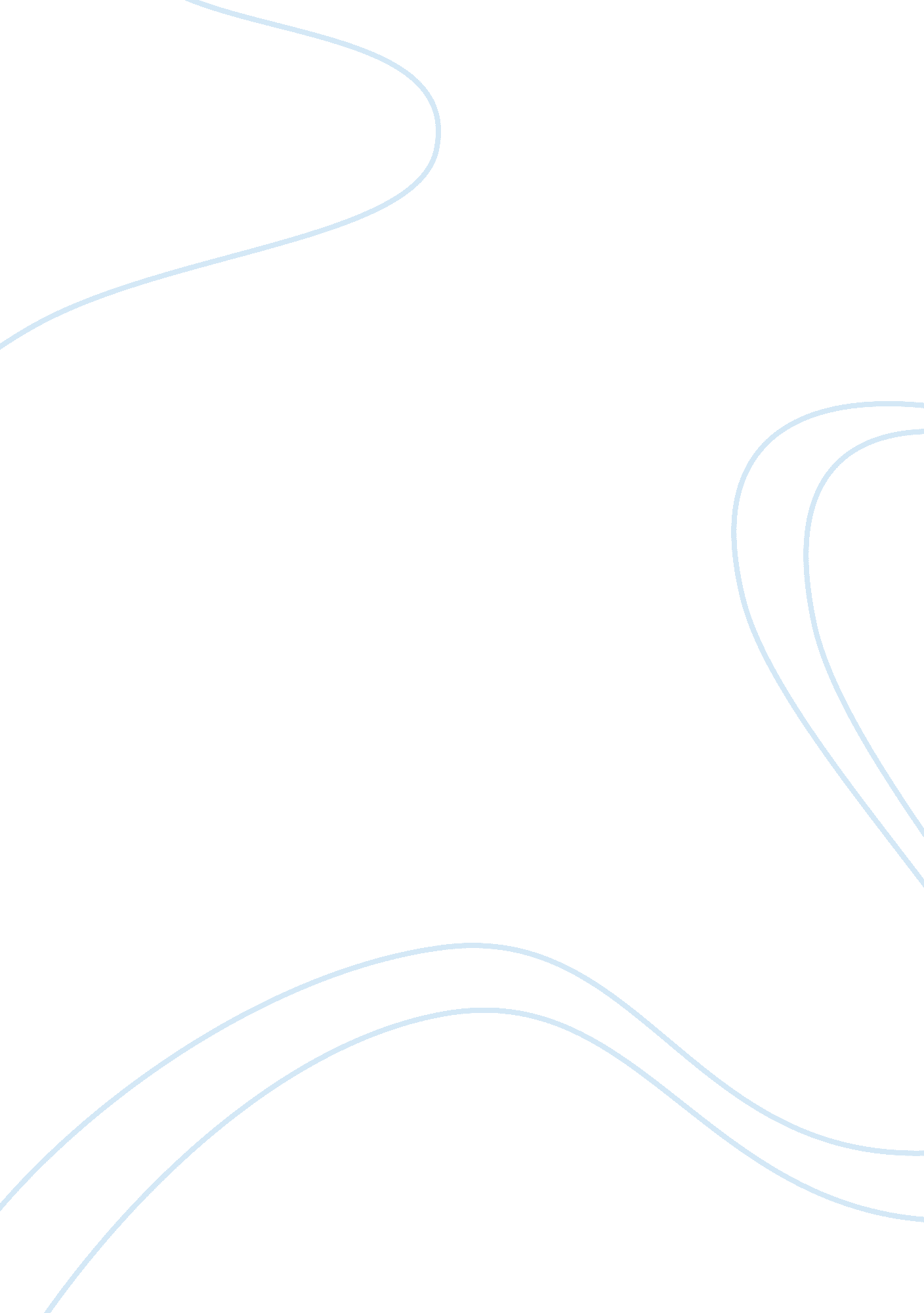 Pollutionassignment assignment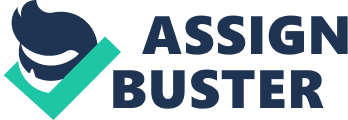 Pollution happens absolutely every. Veered, every single second of the day, everywhere on earth. You can find pollution in cars, home electronics, personal hygiene products, natural disasters, and even your own home. Pollution is when fossil fuel is burnt and let into the atmosphere. The three types of pollution is land pollution , air pollution and water pollution. Pollution is related to the amount of people in the world because if we have too much people on earth , then their is going to be too much pollution. What is land pollution? Land pollution is the wearing down of earth’s land caused by human activities. Land pollution can affect people , especially children because they can step on a broken bottle or a rusty piece of discarded metal. Medical and sanitary wastes are baseboards that can make people sick. The cause of land pollution is littering. What is air pollution? Air pollution is releasing gas particles to the air. Some causes of air pollution is factories. Because of air pollution living things have been having birth defects. Animals that are at the top of the food chain end up with the largest concentrations of toxins in their bodies. What is water pollution? Water pollution is the contamination of eater bodies. Some causes of water pollution is trash and sewage waste dumped into the ocean , smoke , chemicals dumped into the water , oil leaks , and junks. Because of water pollution , this caused death of aquatic animals , disruption of food chains , diseases and etc . Water pollution is coming back to hurt humans in many ways. What can be done to stop pollution from ruining our environment? To help stop pollution , we can stop littering , throw the garbage into trash-cans instead of onto the sidewalk or the side of the road. We can also carry around small bags and if we see a piece of litter on the round while we’re walking , we can pick it up and toss it out in a trashcan. And if there isn’t enough garbage cans on the street , then we can send a letter to the local government , asking them to put more trash-cans in order to help stop pollution. Would write a letter to the local government if I see a big issue about littering. From this essay I learned the 3 types of pollution ( air pollution, land pollution and water pollution) . Also learned the causes of pollution. I will try to inform others about pollution by telling them the causes of pollution. 